Company Name:					Prep it (PTY) LtdAddress:						P.O. Box 11870						Universitas						9321Telephone:						(051) 101 0769Facsimile:						(086) 5345743Contact Person:					Angelo GroblerMSDS Creation Date:                                                                                  23 May 2014Chemical Family:					Acrylic emulsion coatingHazardous components:				None.Classification:					Not classified as dangerousR Phrases:						NoneHealth effects:-				Eyes:						May cause irritation.	Ingestion:						May cause irritation.		Respiration:					May cause irritation to sensitive persons.		Skin:						May cause irritation.	Eyes:						Rinse immediately with plenty of water and seek medical advice if symptoms 						persist.Inhalation:					Move to an area with fresh air.		Ingestion:						Give plenty of water/milk.  Do not induce vomiting.  Seek medical attentionSkin:						Wash with soap and water or a recognized skin cleaner.  Avoid the use of 						solvents.	Extinguishing media – suitable:				Water, foam, carbon dioxide (CO2) and Sand.Special risks posed by the substance or by                                                                                                             			          actual preparation its combustion products or gases discharged:	Possible decomposition products is carbon monoxide		Protective equipment:					Appropriate breathing apparatus may be required.Personal precautions:					None.Environmental precautions:				Do not allow product to enter sewage drains or watercourses.Clean up method:					Contain and collect spillage with non-combustible absorbent material and dispose of 						according to local regulations.  Avoid the use of solvents.Technical measures:					Ensure sufficient ventalition.Safe handling advice:					Avoid contact with skin and eyesPackaging materials:					Plastic containersStorage conditions:					Keep in a closed container.  Store away from direct sun, heat and severe cold.SAPMA Rating:					4-H-C Minimal hazard potential.  Personal protective equipment:				Use eye and hand protection.Skin:						Use impervious gloves.  Wash immediately after contact.Eyes:						Safety goggles.  Never touch eyes with dirty hands or gloves.Ingestion:						Observe the rules of hygiene. Wash hands before eating, drinking or smokingInhalation:					If ventilation is insufficient, wear half mask for nuisance organic vapours.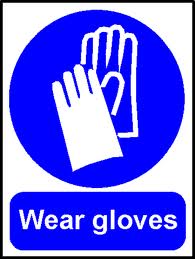 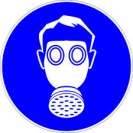 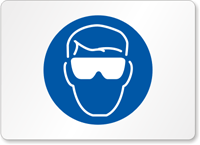 Conditions to avoid:					NoneMaterials to avoid:					Acids, alkali and hydrocarbon solvents.Hazardous decomposition products:			Not applicable Toxicological data not establishedEcological information not established.Mix product with absorbent powders and dispose of according to local regulations.SIN/UN Number:					Not classified as dangerous for transportShipping Name: 					Not applicablePackaging Group:					Not applicable Class:						Not classified as dangerous for transportClassification:					Not classified as dangerou			S-PHRASES:				S22	Keep out of reach of children					S24/25	Avoid contact with skin and eyesAlways seek medical advice should any discomfort be experienced during or after use of product.					                 All information is given in good faith but without guarantee in respect of accuracy.  No responsibility is accepted for errors or omissions or the consequences thereof. SECTION 1:  COMPANY IDENTIFICATIONSECTION 2:  COMPOSITION/INFORMATION ON INGREDIENTSSECTION 3:  HAZARDS IDENTIFICATIONSECTION 4:  FIRST AID MEASURESSECTION 5:  FIRE FIGHTING MEASURESSECTION 6:  ACCIDENTAL RELEASE MEASURES – SEE ALSO SECTIONS 5, 8, 13SECTION 7:  HANDLING OF STORAGESECTION 8:  EXPOSURE CONTROLS/PERSONALSECTION 9:  PHYSICAL AND CHEMICAL  PROPERTIESAPPEARANCE:Colour liquid.DENSITY : (kg/ l)1.81(typical)FLASH POINT: (‘C)Non flammablepH:8.5SOLUBILITY:Water miscibleVISCOSITY:PasteSECTION 10:  STABILITY AND REACTIVITYSECTION 11:  TOXICOLOGICAL INFORMATIONSECTION 12:  ECOLOGICAL INFORMATIONSECTION 13:  DISPOSAL INFORMATIONSECTION 14:  TRANSPORT INFORMATIONSECTION 15: REGULATORY INFORMATIONSECTION 16: OTHER  INFORMATION